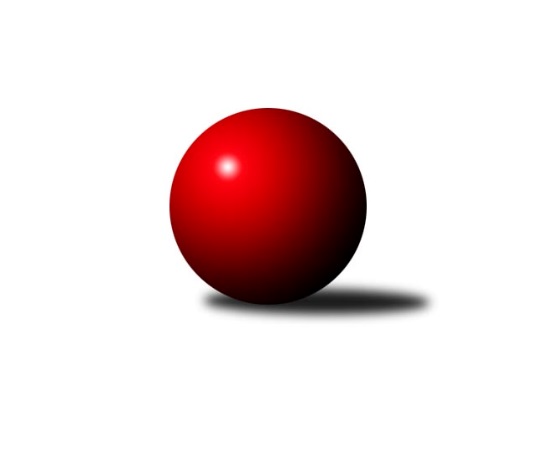 Č.13Ročník 2012/2013	24.2.2013Nejlepšího výkonu v tomto kole: 1681 dosáhlo družstvo: TJ Valašské Meziříčí B1. KLD C 2012/2013Výsledky 13. kolaSouhrnný přehled výsledků:TJ Tatran Litovel dorci˝A˝	- TJ Lokomotiva Česká Třebová	2:2	1324:1442	6.0:6.0	24.2.Kelč˝A˝	- TJ Sokol Rybník	4:0	1531:1324	10.0:2.0	24.2.TJ Valašské Meziříčí B	- Horní Benešov dorci˝A˝	4:0	1681:1507	10.0:2.0	24.2.TJ Valašské Meziříčí A	- KK Šumperk	3:1	1559:1427	8.0:4.0	24.2.Tabulka družstev:	1.	Horní Benešov dorci˝A˝	13	9	2	2	33.5 : 18.5 	93.0 : 63.0 	 1507	20	2.	TJ Valašské Meziříčí B	13	7	5	1	34.0 : 18.0 	95.0 : 61.0 	 1510	19	3.	Kelč˝A˝	13	8	2	3	33.0 : 19.0 	86.5 : 69.5 	 1459	18	4.	TJ Valašské Meziříčí A	13	6	4	3	30.0 : 22.0 	89.0 : 67.0 	 1481	16	5.	TJ Lokomotiva Česká Třebová	13	4	5	4	29.5 : 22.5 	86.5 : 69.5 	 1463	13	6.	KK Šumperk	13	5	3	5	26.0 : 26.0 	73.5 : 82.5 	 1456	13	7.	TJ Tatran Litovel dorci˝A˝	13	1	2	10	12.5 : 39.5 	53.5 : 102.5 	 1405	4	8.	TJ Sokol Rybník	13	0	1	12	9.5 : 42.5 	47.0 : 109.0 	 1317	1Podrobné výsledky kola:	 TJ Tatran Litovel dorci˝A˝	1324	2:2	1442	TJ Lokomotiva Česká Třebová	Milan Přidal	98 	 125 	 106 	110	439 	 1:3 	 526 	 133	112 	 147	134	Jiří Kmoníček	Tomáš Pěruška	108 	 117 	 113 	99	437 	 3:1 	 479 	 103	115 	 112	149	Michal Rickwod	Martin Hampl	107 	 100 	 129 	112	448 	 2:2 	 437 	 113	112 	 102	110	Jan Kmoníčekrozhodčí: Nejlepší výkon utkání: 526 - Jiří Kmoníček	 Kelč˝A˝	1531	4:0	1324	TJ Sokol Rybník	Anna Mašláňová	128 	 138 	 129 	140	535 	 4:0 	 468 	 120	109 	 120	119	Jiří Šafář	Tomaš Vybíral	140 	 118 	 124 	121	503 	 2:2 	 477 	 123	124 	 100	130	Michal Vejda	Monika Pavelková	128 	 126 	 108 	131	493 	 4:0 	 379 	 107	75 	 91	106	Jan Bauerrozhodčí: Nejlepší výkon utkání: 535 - Anna Mašláňová	 TJ Valašské Meziříčí B	1681	4:0	1507	Horní Benešov dorci˝A˝	Marek Frydrych	127 	 140 	 142 	142	551 	 3:1 	 492 	 135	132 	 120	105	Michal Krejčiřík	Natálie Topičová	146 	 144 	 143 	134	567 	 4:0 	 492 	 134	116 	 118	124	David Láčík	Václav Švub	151 	 129 	 155 	128	563 	 3:1 	 523 	 134	133 	 134	122	Jaromír Hendrych ml.rozhodčí: Nejlepší výkon utkání: 567 - Natálie Topičová	 TJ Valašské Meziříčí A	1559	3:1	1427	KK Šumperk	Ludmila Šťastná	152 	 122 	 124 	127	525 	 2:2 	 533 	 128	126 	 157	122	Martin Mikulič	Kristýna Štreichová	149 	 121 	 130 	149	549 	 3:1 	 494 	 123	135 	 113	123	Nikola Mikulová	Lucie Šťastná	106 	 129 	 125 	125	485 	 3:1 	 400 	 130	87 	 96	87	Marie Effenbergerovározhodčí: Nejlepší výkon utkání: 549 - Kristýna ŠtreichováPořadí jednotlivců:	jméno hráče	družstvo	celkem	plné	dorážka	chyby	poměr kuž.	Maximum	1.	Jaromír Hendrych ml. 	Horní Benešov dorci˝A˝	523.28	350.9	172.4	3.6	6/7	(567)	2.	Marek Frydrych 	TJ Valašské Meziříčí B	520.04	344.1	175.9	5.5	6/6	(569)	3.	Natálie Topičová 	TJ Valašské Meziříčí B	518.40	346.4	172.0	5.9	6/6	(597)	4.	Monika Pavelková 	Kelč˝A˝	503.96	343.6	160.4	5.3	6/6	(546)	5.	Ludmila Šťastná 	TJ Valašské Meziříčí A	503.38	348.0	155.4	8.0	6/6	(562)	6.	Jiří Kmoníček 	TJ Lokomotiva Česká Třebová	501.71	345.9	155.8	6.8	7/7	(568)	7.	David Láčík 	Horní Benešov dorci˝A˝	499.71	339.5	160.2	8.9	7/7	(540)	8.	Michal Krejčiřík 	Horní Benešov dorci˝A˝	497.97	345.0	153.0	8.0	6/7	(570)	9.	Kristýna Štreichová 	TJ Valašské Meziříčí A	496.35	342.4	153.9	7.4	6/6	(549)	10.	Martin Mikulič 	KK Šumperk	494.28	338.4	155.8	9.6	5/7	(540)	11.	Michal Rickwod 	TJ Lokomotiva Česká Třebová	493.54	344.1	149.4	10.6	5/7	(570)	12.	Michal Vejda 	TJ Sokol Rybník	493.14	346.6	146.5	10.2	7/7	(531)	13.	Jan Kmoníček 	TJ Lokomotiva Česká Třebová	491.79	333.2	158.6	7.8	7/7	(537)	14.	Tomaš Vybíral 	Kelč˝A˝	485.33	343.1	142.2	10.6	5/6	(534)	15.	Petr Jindra 	TJ Tatran Litovel dorci˝A˝	482.65	341.8	140.8	11.9	6/6	(532)	16.	Lucie Šťastná 	TJ Valašské Meziříčí A	481.33	336.8	144.5	7.6	6/6	(527)	17.	Tomáš Pěruška 	TJ Tatran Litovel dorci˝A˝	479.28	326.5	152.8	9.3	6/6	(512)	18.	Marie Effenbergerová 	KK Šumperk	475.43	329.4	146.0	9.0	6/7	(526)	19.	Nikola Mikulová 	KK Šumperk	470.10	331.6	138.5	12.8	5/7	(499)	20.	Anna Mašláňová 	Kelč˝A˝	469.93	335.2	134.7	9.8	5/6	(535)	21.	Pavla Čípová 	TJ Valašské Meziříčí B	465.73	330.7	135.0	12.0	5/6	(528)	22.	Jiří Šafář 	TJ Sokol Rybník	444.14	310.5	133.7	17.2	7/7	(477)	23.	Jan Bauer 	TJ Sokol Rybník	367.11	265.8	101.4	25.0	6/7	(399)		Petr Cahlík 	TJ Valašské Meziříčí B	531.00	372.0	159.0	10.0	1/6	(531)		Václav Švub 	TJ Valašské Meziříčí B	525.00	343.5	181.5	5.5	2/6	(563)		Adam Běláška 	KK Šumperk	514.95	356.8	158.2	9.4	4/7	(564)		Martin Sedlář 	KK Šumperk	503.67	348.3	155.3	8.0	3/7	(526)		David Vítek 	TJ Lokomotiva Česká Třebová	478.00	337.0	141.0	14.5	2/7	(511)		Filip Morávek 	Horní Benešov dorci˝A˝	475.00	332.7	142.3	9.7	3/7	(499)		Marie Pavelková 	Kelč˝A˝	473.50	344.5	129.0	11.5	2/6	(478)		Dominika Vinklarová 	Kelč˝A˝	470.50	324.0	146.5	11.0	2/6	(496)		Dominik Hůlka 	TJ Sokol Rybník	463.00	318.0	145.0	10.0	1/7	(463)		Martin Hampl 	TJ Tatran Litovel dorci˝A˝	458.13	319.1	139.0	16.9	3/6	(497)		Milan Přidal 	TJ Tatran Litovel dorci˝A˝	451.58	319.3	132.3	15.3	3/6	(510)		Vojtěch Novotný 	TJ Sokol Rybník	430.00	298.0	132.0	17.0	1/7	(430)		Michaela Suchá 	TJ Sokol Rybník	365.50	260.5	105.0	24.5	2/7	(437)Sportovně technické informace:Starty náhradníků:registrační číslo	jméno a příjmení 	datum startu 	družstvo	číslo startu
Hráči dopsaní na soupisku:registrační číslo	jméno a příjmení 	datum startu 	družstvo	Program dalšího kola:14. kolo3.3.2013	ne	10:00	TJ Lokomotiva Česká Třebová - TJ Valašské Meziříčí A	3.3.2013	ne	10:00	KK Šumperk - TJ Valašské Meziříčí B	3.3.2013	ne	10:00	Horní Benešov dorci˝A˝ - Kelč˝A˝	3.3.2013	ne	10:00	TJ Sokol Rybník - TJ Tatran Litovel dorci˝A˝	Nejlepší šestka kola - absolutněNejlepší šestka kola - absolutněNejlepší šestka kola - absolutněNejlepší šestka kola - absolutněNejlepší šestka kola - dle průměru kuželenNejlepší šestka kola - dle průměru kuželenNejlepší šestka kola - dle průměru kuželenNejlepší šestka kola - dle průměru kuželenNejlepší šestka kola - dle průměru kuželenPočetJménoNázev týmuVýkonPočetJménoNázev týmuPrůměr (%)Výkon9xNatálie TopičováVal. Meziříčí5675xJiří KmoníčekČ. Třebová112.395261xVáclav ŠvubVal. Meziříčí5638xNatálie TopičováVal. Meziříčí111.325678xMarek FrydrychVal. Meziříčí5512xVáclav ŠvubVal. Meziříčí110.545634xKristýna ŠtreichováVal.Meziříčí A5492xAnna MašláňováKelč A109.235352xAnna MašláňováKelč A5356xMarek FrydrychVal. Meziříčí108.185514xMartin MikuličŠumperk5333xKristýna ŠtreichováVal.Meziříčí A107.79549